INDICAÇÃO Nº 2936/2018Sugere ao Poder Executivo Municipal que proceda a instalação de ventiladores na sala de espera do Centro de Especialidades.Excelentíssimo Senhor Prefeito Municipal, Nos termos do Art. 108 do Regimento Interno desta Casa de Leis, dirijo-me a Vossa Excelência para sugerir ao setor competente que proceda a instalação de ventiladores na sala de espera do Centro de Especialidades.Justificativa:Fomos procurados por munícipes usuários do Centro de Especialidades solicitando essa providencia, pois, segundo eles a aglomeração de pessoas torna o local ainda mais abafado, causando muitos transtornos e insegurança, entendendo-se aumentar o risco de contaminação entre os pacientes. Plenário “Dr. Tancredo Neves”, em 24 de Abril de 2018.José Luís Fornasari                                                  “Joi Fornasari”                                                    - Vereador -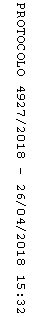 